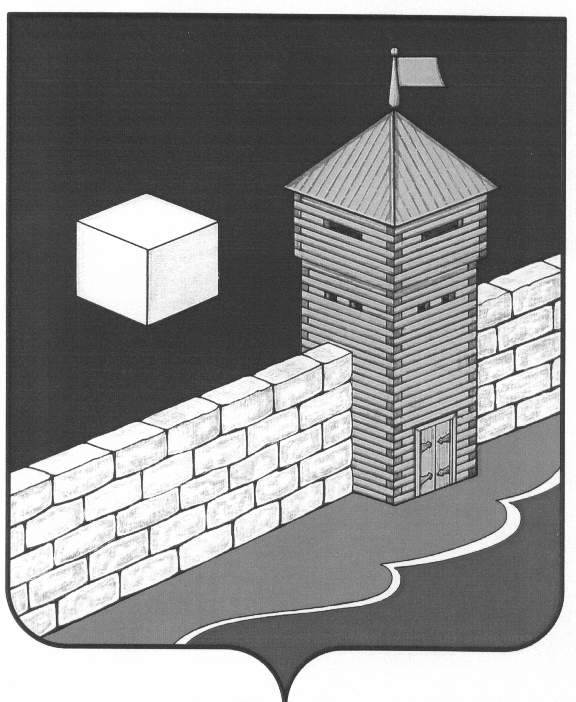 АДМИНИСТРАЦИЯ ЕТКУЛЬСКОГО МУНИЦИПАЛЬНОГО РАЙОНАПОСТАНОВЛЕНИЕ ____25.12.2013______ № __889___            с.ЕткульО  Порядке принятия решений о разработке муниципальных программ Еткульского муниципального района, их формировании и реализации и о признании утратившими силу некоторых постановлений  администрации Еткульского муниципального района	В соответствии со статьей 179 Бюджетного кодекса Российской Федерации        администрация Еткульского муниципального района ПОСТАНОВЛЯЕТ:	1. Утвердить прилагаемый Порядок принятия решений о разработке муниципальных программ Еткульского муниципального района, их формировании и реализации.2. Признать утратившими силу:постановление администрации Еткульского муниципального района от 02.10.2012г. № 689 «О порядке принятия решений о разработке долгосрочных целевых программ, их формирования и реализации»;постановление администрации Еткульского муниципального района от 09.10.2012г. № 691 «Об утверждении методических рекомендаций по разработке и реализации долгосрочных целевых программ»;постановление администрации Еткульского муниципального района от 09.10.2012г. № 692 «О порядке проведения и критериях оценки эффективности реализации долгосрочных целевых программ».3. Настоящее постановление вступает в силу со дня его подписания, за исключением пункта 2, который вступает в силу с 1 января 2014 года. Положения Порядка, утвержденного настоящим постановлением, применяется к правоотношениям, возникающим при составлении и исполнении районного бюджета, начиная с бюджета на 2014 год и на плановый период 2015 и 2016 годов.	4. Организацию выполнения настоящего постановления возложить на заместителя главы Еткульского муниципального района по финансово-экономическим вопросам, начальника финансового управления администрации Еткульского муниципального района Т.Е. Мельник.Глава Еткульского муниципального района                               В.Н. ГоловчинскийУТВЕРЖДЕН 
постановлением администрации Еткульского муниципального района 
от __25.12.2013__ г. № __889___Порядок 
принятия решений о разработке муниципальных  программ Еткульского муниципального района, их формировании и реализацииI. Общие положения1. Настоящий Порядок принятия решений о разработке муниципальных программ Еткульского муниципального района, их формировании и реализации (далее именуется – Порядок) определяет правила принятия решений о разработке муниципальных  программ Еткульского муниципального района (далее именуются – муниципальные программы), их формировании и реализации, а также контроля за их реализацией.2. Муниципальной программой является система мероприятий (взаимоувязанных по задачам, срокам осуществления и ресурсам) и инструментов муниципальной политики, обеспечивающих в рамках выполнения ключевых муниципальных функций достижение приоритетов и целей муниципальной политики в сфере социально-экономического развития и безопасности.3. Муниципальная программа может включать в себя подпрограммы, содержащие в том числе ведомственные целевые программы, и отдельные мероприятия органов местного самоуправления Еткульского муниципального района (далее именуются –  подпрограммы).4. Муниципальная программа разрабатывается на срок реализации не менее одного года и утверждается постановлением администрации Еткульского муниципального района.Внесение изменений в подпрограммы осуществляется путем внесения изменений в муниципальную программу и их утверждения постановлением администрации Еткульского муниципального района.5. Подпрограммы направлены на решение конкретных задач в рамках муниципальной программы.Деление муниципальной программы на подпрограммы осуществляется исходя из масштабности и сложности решаемых в рамках муниципальной программы задач.6. Разработка и реализация муниципальной программы осуществляется структурным подразделением администрации Еткульского муниципального района, к полномочиям которого относится реализация муниципальной политики в определенной сфере (далее именуется – ответственный исполнитель), совместно с соисполнителями муниципальной программы (далее именуются – соисполнители).II. Требования к содержанию муниципальной программы7. Муниципальные программы разрабатываются исходя из положений стратегий долгосрочного социально-экономического развития Еткульского муниципального района и основных направлений деятельности Администрации Еткульского муниципального района на соответствующий период, федеральных законов и законов Челябинской области, решений Губернатора Челябинской области и Правительства Челябинской области, правовых актов администрации Еткульского муниципального района. 8. Муниципальная программа, подпрограмма (за исключением ведомственных целевых программ) содержит:паспорт муниципальной программы (подпрограммы) по форме согласно приложению 1 к настоящему Порядку;следующие разделы:1) содержание проблемы и обоснование необходимости ее решения программными методами;2) основные цели и задачи муниципальной программы (подпрограммы);3) сроки и этапы реализации муниципальной программы (подпрограммы);4) система мероприятий муниципальной программы (подпрограммы);5) ресурсное обеспечение муниципальной программы (подпрограммы);6) организация управления и механизм выполнения мероприятий муниципальной программы (подпрограммы);7) ожидаемые результаты реализации муниципальной программы (подпрограммы);8) финансово-экономическое обоснование муниципальной программы (подпрограммы);9) методика оценки эффективности муниципальной программы (подпрограммы).Кроме того, в муниципальную программу включаются перечень и краткое описание подпрограмм.К содержанию разделов муниципальной программы, подпрограммы (за исключением ведомственных целевых программ, включенных в муниципальную программу как подпрограммы) предъявляются требования согласно приложению 2 к настоящему Порядку. К содержанию ведомственных целевых программ, включенных в муниципальную программу как подпрограммы, предъявляются требования, установленные постановлением администрации Еткульского муниципального района от 27.09.2012 г. № 678 «Об утверждении Порядка разработки, утверждения и реализации ведомственных целевых программ» (далее именуется – постановление № 678).Муниципальной программой может быть предусмотрено предоставление субсидий бюджетам поселений Еткульского муниципального района (далее именуются – бюджеты поселений) на реализацию муниципальных программ, направленных на достижение целей, соответствующих муниципальной программе. Условия предоставления и методика расчета указанных межбюджетных субсидий устанавливаются муниципальной программой и подлежат включению в раздел 6 муниципальной программы (подпрограммы).9. Помимо информации, указанной в пункте 8 настоящего Порядка, муниципальная программа может содержать:1) в случае участия в реализации муниципальной программы муниципальных образований Еткульского муниципального района – информацию о прогнозных расходах муниципальных образований Челябинской области, подтвержденную органами местного самоуправления данных муниципальных образований Еткульского муниципального района, а также перечень реализуемых ими мероприятий;2) в случае участия в реализации муниципальной программы организаций (независимо от их организационно-правовой формы собственности) и (или) внебюджетных фондов – соответствующую информацию, включая подтвержденные данные о прогнозных расходах организаций и (или) внебюджетных фондов на реализацию мероприятий муниципальной программы.10. Целевые индикаторы и показатели муниципальной программы должны количественно характеризовать ход ее реализации, решение основных задач и достижение целей муниципальной программы, а также:1) отражать специфику развития конкретного района, проблем и основных задач, на решение которых направлена реализация муниципальной программы;2) иметь количественное значение;3) непосредственно зависеть от выполнения мероприятий муниципальной программы.11. В перечень целевых индикаторов и показателей муниципальной программы подлежат включению показатели, значения которых соответствуют по меньшей мере одному из следующих условий:1) рассчитываются по методикам, принятым международными организациями;2) определяются на основе данных государственного (федерального) статистического наблюдения;3) рассчитываются по методикам, включенным в состав муниципальной программы.12. В случае если в реализации муниципальной программы предусмотрено участие муниципальных образований Еткульского муниципального района, в нее включаются:1) обоснование состава и значений целевых показателей и индикаторов муниципальной программы, характеризующих достижение конечных результатов по годам ее реализации в разрезе муниципальных образований Еткульского муниципального района;2) обоснование мер по координации деятельности муниципальных образований Еткульского муниципального района для достижения целей и конечных результатов муниципальной программы, в том числе путем реализации аналогичных программ муниципальных образований Еткульского муниципального района;3) прогнозируемый объем расходов муниципальных образований Еткульского муниципального района на реализацию аналогичных программ муниципальных образований Еткульского муниципального района с оценкой его влияния на достижение целей и конечных результатов муниципальной программы.III. Основание и этапы разработки муниципальной программы13. Ответственные исполнители до разработки и согласования проекта муниципальной программы предоставляют в экономический отдел администрации Еткульского муниципального района наименование муниципальной программы и ответственных исполнителей и соисполнителей муниципальных программ и подпрограмм.Разработка муниципальных программ осуществляется на основании перечня муниципальных программ, утверждаемого администрацией Еткульского муниципального района.Проект перечня муниципальных программ формируется экономическим отделом администрации Еткульского муниципального района совместно с финансовым управлением администрации Еткульского муниципального района на основании положений федеральных законов, законов Челябинской области, правовых актов Еткульского муниципального района, предусматривающих реализацию муниципальных программ, во исполнение правовых актов администрации Еткульского муниципального района, а также с учетом предложений органов местного самоуправления Еткульского муниципального района.Внесение изменений в перечень муниципальных программ производится по решению администрации Еткульского муниципального района на основании предложений экономического отдела администрации Еткульского муниципального района, подготовленных в соответствии с положениями федеральных законов и законов Челябинской области, правовых актов Еткульского муниципального района, предусматривающих реализацию муниципальных программ, а также во исполнение правовых актов администрации Еткульского муниципального района.14. Перечень муниципальных программ содержит:1) наименования муниципальных программ;2) наименования ответственных исполнителей и соисполнителей муниципальных программ и подпрограмм.15. Разработка проекта муниципальной программы осуществляется ответственным исполнителем совместно с соисполнителями.16. Проект муниципальной программы подлежит обязательному согласованию с экономическим отделом администрации Еткульского муниципального района, финансовым управлением администрации Еткульского муниципального района.Проект муниципальной программы должен быть согласован всеми соисполнителями. В случае если проект муниципальной программы не согласован соисполнителями, к нему также прилагаются замечания соисполнителей и протоколы согласительных совещаний.IV. Финансовое обеспечение реализации муниципальных программ17. Финансовое обеспечение реализации муниципальных программ в части расходных обязательств Еткльского муниципального района осуществляется за счет бюджетных ассигнований районного бюджета (далее именуются - бюджетные ассигнования).18. Планирование бюджетных ассигнований на реализацию муниципальных программ на очередной финансовый год и на плановый период осуществляется в соответствии с нормативными правовыми актами, регулирующими порядок составления проекта районного бюджета и планирование бюджетных ассигнований.  19. Муниципальные программы, предлагаемые к реализации начиная с очередного финансового года, а также изменения в ранее утвержденные муниципальные программы подлежат утверждению в сроки, установленные  графиком подготовки и рассмотрения материалов, необходимых для составления проекта решения Собрания депутатов Еткульского муниципального района о районном бюджете на очередной финансовый год и плановый период, утверждаемым  администрацией Еткульского муниципального района.Муниципальные программы подлежат приведению в соответствие с решением Собрания депутатов Еткульского муниципального района о районном бюджете на очередной финансовый год и на плановый период не позднее двух месяцев со дня вступления его в силу.V. Управление и контроль за реализацией муниципальной программы20. Реализация муниципальной программы осуществляется в соответствии с планом реализации муниципальной программы (далее именуется - план реализации), разрабатываемым на очередной финансовый год и на плановый период и содержащим перечень наиболее важных, социально значимых контрольных событий муниципальной программы с указанием их сроков и ожидаемых результатов.21. Ответственный исполнитель ежегодно, не позднее 1 декабря текущего финансового года, утверждает план реализации, согласованный с соисполнителями муниципальной программы, и направляет его в экономический отдел администрации Еткульского муниципального района.В случае принятия решения о внесении изменений в план реализации ответственный исполнитель в 10-дневный срок с момента утверждения соответствующего решения уведомляет о нем экономический отдел администрации Еткульского муниципального района.22. Ответственный исполнитель предоставляет годовой отчет о ходе реализации муниципальной программы в экономический отдел администрации Еткульского муниципального района до 1 апреля. Годовой отчет содержит:1) конкретные результаты, достигнутые за отчетный период;2) перечень мероприятий муниципальной программы, выполненных и не выполненных (с указанием причин) в установленные сроки;3) анализ факторов, повлиявших на ход реализации муниципальной программы;4) данные об использовании бюджетных ассигнований и иных средств на выполнение мероприятий муниципальной программы;5) информацию о внесенных ответственным исполнителем изменениях в муниципальную программу;6) оценку эффективности использования бюджетных средств на реализацию муниципальной программы.23. Экономический отдел администрации Еткульского муниципального района ежегодно, до 1 мая года, следующего за отчетным, на основании отчетов ответственных исполнителей разрабатывает и представляет администрации Еткульского муниципального района сводный годовой отчет о ходе реализации муниципальных программ, который содержит:1) сведения об основных результатах реализации муниципальных программ за отчетный период;2) сведения о степени соответствия установленных и достигнутых целевых индикаторах и показателях муниципальных программ за отчетный период;3) сведения о выполнении расходных обязательств Еткульского муниципального района, связанных с реализацией муниципальных программ;4) сводную оценку эффективности использования бюджетных средств на реализацию муниципальных программ.24. Годовой отчет подлежит размещению на официальном сайте ответственного исполнителя в сети Интернет.Сводный годовой отчет о ходе реализации муниципальных программ подлежит размещению на официальном сайте Еткульского муниципального района, на страничке экономического  отдела администрации Еткульского муниципального района в сети Интернет.25. В целях контроля реализации муниципальных программ экономический отдел администрации Еткульского муниципального района один раз в полугодие осуществляет мониторинг реализации муниципальных программ ответственным исполнителем и соисполнителями на основании информации, предоставляемой в срок до 1 августа текущего финансового года:Финансовым управлением администрации Еткульского муниципального района – в части финансирования муниципальных программ за счет средств районного бюджета (в случае если районный бюджет на текущий финансовый год был сформирован в «программном формате»);ответственным исполнителем - по финансированию муниципальных программ за счет всех источников финансирования.26. По каждой муниципальной программе ежегодно проводится оценка эффективности ее реализации. Порядок проведения указанной оценки и ее критерии устанавливаются администрацией Еткульского муниципального района. VI. Полномочия органов исполнительной власти Еткульского муниципального района при разработке и реализации муниципальных программ27. Ответственный исполнитель:1) обеспечивает разработку муниципальной программы, ее согласование и внесение на утверждение в установленном порядке в администрацию Еткульского муниципального района;2) формирует структуру муниципальной программы, а также перечень соисполнителей и участников муниципальной программы;3) организует реализацию муниципальной программы и несет ответственность за достижение целевых индикаторов и показателей муниципальной программы и конечных результатов ее реализации, а также за эффективное использование бюджетных средств;4) представляет по запросу экономического отдела администрации Еткульского муниципального района сведения, необходимые для проведения мониторинга реализации муниципальной программы;5) запрашивает у соисполнителей информацию, необходимую для подготовки ответов на запросы экономического отдела администрации Еткульского муниципального района;6) проводит оценку эффективности мероприятий, осуществляемых соисполнителем;7) запрашивает у соисполнителей информацию, необходимую для подготовки годового отчета;8) подготавливает годовой отчет и представляет его в экономический отдел администрации Еткульского муниципального района.28. Соисполнители:1) участвуют в разработке и осуществляют реализацию мероприятий муниципальной программы, в отношении которых они являются соисполнителями;2) представляют в установленный срок ответственному исполнителю необходимую информацию для подготовки ответов на запросы экономического отдела администрации Еткульского муниципального района, а также отчет о ходе реализации мероприятий муниципальной программы;3) представляют ответственному исполнителю информацию, необходимую для подготовки годового отчета;4) осуществляют реализацию мероприятий муниципальной программы в рамках своей компетенции;5) представляют ответственному исполнителю копии актов, подтверждающих сдачу и прием в эксплуатацию объектов, строительство которых завершено, актов выполнения работ и иных документов, подтверждающих исполнение обязательств по заключенным муниципальным контрактам в рамках реализации мероприятий муниципальной программы.ПРИЛОЖЕНИЕ 1
к Порядку принятия решений о разработке муниципальных программ             Еткульского муниципального района, их формировании и реализацииПаспортмуниципальной программы Еткульского муниципального района (подпрограммы)__________________________________________________________(наименование муниципальной программы Еткульского муниципального района, подпрограммы)Ответственный исполнительмуниципальной программы (подпрограммы)Соисполнители муниципальной программы (подпрограммы)Подпрограммы муниципальной программы Программно-целевые инструментымуниципальной программы (подпрограммы)Основные цели муниципальной программы (подпрограммы)Основные задачи муниципальной программы (подпрограммы)Целевые индикаторы и показателимуниципальной программы (подпрограммы)Этапы и сроки реализациимуниципальной программы (подпрограммы)Объемы бюджетных ассигнованиймуниципальной программы (подпрограммы)Ожидаемые результаты реализациимуниципальной программы (подпрограммы)ПРИЛОЖЕНИЕ 2
к Порядку принятия решений о разработке муниципальных программ             Еткульского муниципального района, их формировании и реализацииТребования к содержанию разделов муниципальной программы, подпрограммы (за исключением ведомственных целевых программ*)1. Раздел 1 «Содержание проблемы и обоснование необходимости ее решения программными методами» должен содержать:развернутую постановку проблемы, включая анализ причин ее возникновения с приведением статистических данных;обоснование ее связи с районными приоритетами социально-экономического развития и целесообразности программного решения проблемы на районном уровне;обоснование необходимости решения проблемы программно-целевым методом;основные меры правового регулирования в соответствующей сфере, направленные на достижение цели и (или) конечных результатов муниципальной программы (подпрограммы), с обоснованием основных положений и сроков принятия необходимых правовых актов Еткульского муниципального района.2. Раздел 2 «Основные цели и задачи муниципальной программы (подпрограммы)» должен содержать развернутые формулировки целей и задач с указанием целевых индикаторов и показателей.Требования, предъявляемые к целям:специфичность (цели должны соответствовать компетенции ответственных исполнителей);достижимость (цели должны быть потенциально достижимы);измеряемость (должна существовать возможность проверки достижения целей);привязка к временному графику (должны быть установлены срок достижения цели и этапы реализации с определением соответствующих целей).3. Раздел 3 «Сроки и этапы реализации муниципальной программы (подпрограммы)» должен содержать обоснование необходимости решения поставленных задач для достижения сформулированных целей и обоснование сроков решения задач и реализации муниципальной программы (подпрограммы) с описанием основных этапов реализации и указанием прогнозируемых значений целевых индикаторов и показателей для каждого этапа. 4. Раздел 4 «Система мероприятий муниципальной программы (подпрограммы)» должен содержать перечень мероприятий, которые предлагается реализовать для решения задач муниципальной программы (подпрограммы) и достижения поставленных целей с указанием сроков их реализации, ответственного исполнителя и соисполнителей. Раздел 4 муниципальной программы (подпрограммы) должен  содержать информацию о необходимых для реализации муниципальной программы (подпрограммы) ресурсах (с указанием статей расходов и источников финансирования) и сроках их реализации. Программные мероприятия должны быть увязаны по срокам и ресурсам и обеспечивать решение задач муниципальной программы (подпрограммы).Программные мероприятия должны предусматривать комплекс мер по предотвращению негативных последствий, которые могут возникнуть при их реализации.5. Раздел 5 «Ресурсное обеспечение муниципальной программы (подпрограммы)» должен включать в себя обоснование ресурсного обеспечения, необходимого для реализации муниципальной программы (подпрограммы), а также сроков, объемов и источников финансирования. Кроме того, в разделе 5 должно содержаться обоснование возможности привлечения (помимо средств районного бюджета) внебюджетных средств, средств федерального, областного бюджетов и средств бюджетов муниципальных образований Еткульского муниципального района для реализации программных мероприятий. 6. Раздел 6 «Организация управления и механизм реализации муниципальной программы (подпрограммы)» должен содержать:описание процедуры реализации муниципальной программы (подпрограммы) и методы контроля за ее выполнением, включая сроки предоставления отчетов о ходе реализации;порядок расходования средств районного бюджета, предусмотренных на реализацию муниципальной программ (подпрограмм), включающий в себя сроки представления документов на оплату и подтверждение денежных обязательств.Если муниципальной программой предусмотрено предоставление субсидий местным бюджетам, то в раздел 6 подлежат включению условия предоставления и методика расчета указанных субсидий.7. Раздел 7 «Ожидаемые результаты реализации муниципальной программы  (подпрограммы) с указанием целевых индикаторов и показателей» должен содержать описание социальных, экономических и экологических последствий, которые могут возникнуть при реализации, общую оценку вклада муниципальной программы (подпрограммы) в экономическое развитие, а также оценку эффективности и контроль расходования бюджетных средств (по годам или этапам в течение всего срока реализации, а при необходимости и после ее реализации).Кроме того, раздел содержит перечень целевых индикативных показателей муниципальной программы по годам реализации в разрезе подпрограмм (подпрограммы) и направлений отдельных мероприятий муниципальной программы (подпрограммы). В данном перечне также указываются фактические значения индикативных показателей за год, предшествующий началу реализации муниципальной программы (подпрограммы).8. Раздел 8 «Финансово-экономическое обоснование муниципальной программы (подпрограммы)» содержит расчет затрат на мероприятия муниципальной программы в разрезе подпрограмм (подпрограммы).9. Раздел 9 «Методика оценки эффективности муниципальной программы (подпрограммы)» включает:сведения о взаимосвязи мероприятий и результатов их выполнения с целевыми индикаторами муниципальной программы (подпрограммы);обоснование состава и значений соответствующих целевых индикаторов и показателей муниципальной программы (подпрограммы) и оценку влияния внешних факторов и условий на их достижение;методику расчета значений целевых индикаторов и показателей, а также источник получения информации о данных показателях.10. Раздел 10 «Перечень и краткое описание подпрограмм» содержит наименование подпрограмм, а также информацию, предусмотренную паспортом подпрограммы, и направления отдельных мероприятий подпрограммы с указанием сроков их реализации, объемов финансирования и значений целевых индикативных показателей по годам реализации для каждого направления.* к содержанию ведомственных целевых программ, включенных в муниципальную программу как подпрограммы, предъявляются требования, установленные постановлением № 678 от 27.09.2012г.СОГЛАСОВАНО:Начальник экономического отделаадминистрации Еткульскогомуниципального района                                                                  И.Н. НестеренкоНачальник  юридического отдела                                     	       В.М. Щетихина администрации Еткульскогомуниципального районаРассылка:Администрация Еткульского муниципального районаЭкономический отдел администрации Еткульского муниципального районаФинансовое управление администрации Еткульского муниципального районаМБУЗ «Еткульская ЦРБ»Управление образования администрации Еткульского муниципального районаОтдел культуры администрации Еткульского муниципального районаКомитет по управлению имуществом и земельным отношениям администрации Еткульского муниципального районаМКУ «Служба ЖКХ»Управление социальной защиты населения администрации Еткульского муниципального районаМУ «Комплексный центр социального обслуживания населения» Еткульского муниципального районаСобрание депутатов Еткульского муниципального района администрации Еткульского муниципального районаУправление сельского хозяйства и продовольствия  администрации Еткульского муниципального районаМУСО «Социальный приют для детей и подростков» Еткульского муниципального района Челябинской областиКомитет по физической культуре и спорту администрации Еткульского муниципального районаИсполнитель: Т.Е. Мельник 2-14-42Финансовое управление администрации Еткульского муниципального района